Весёлая математика.Занятие 15 (09.01.2021г)Тема. Счёт от 1 до 10 и обратно Знакомство с числом и цифрой 8. Целое. Часть.1.Устный математический диктант.2.Счёт до 10 и обратно.3.Закрепить понятие «целое»,   «часть».-Круг сложить пополам, разрезать по линии сгиба.Что больше-круг (целое) или половина круга(часть)?-Затем круг сложить на 4 части и разрезать. Четверть круга  > или < круга?Вывод: круг(целое) всегда больше его части.4.Вставь пропущенные числа:1 . 3  4;     5  6 . 8 ;     8  7 . 5  4 ;    4 . 2 1 5.Игра « Заселите  домики». (Нарисуйте  на каждом этаже  нужное количество точек, чтобы получилось число 4(5)6.(>, <, =)                     2…1            3…3            2…4        6…57.Реши задачу и запиши решение (решаем на наглядном материале)-На дереве росло 7 слив, 2 сливы упало.Сколько слив осталось на дереве?-В вазе лежали 4 яблока и 2 груши.Сколько всего фруктов лежало в вазе?Уметь выделять 4 этапа при разборе задачи:1 этап-повторить условие задачи (то, что дано, известно в задаче).2 этап-повторить  вопрос задачи (то, что неизвестно и требуется узнать).3 этап-Как решить задачу? Записать решение задачи.4этап=Сказать ответ задачи (какой вопрос-таков и ответ); то что получится при решении задачи.8. «Думай, считай, отгадывай»-У стула 4 ножки. Сколько ножек у 2-х стульев?-Кого в лесу больше? -Зайцев или зверей?9.Придумать и записать свои примеры на сложение и вычитание в пределах 8.Занятие 16(16.01.21)Весёлая математикаТема. Число и цифра 8. Состав числа 8.1.Думай, отгадывай!-Что бывает круглое, а что плоское?-Что бывает длинное, а что короткое?-Что бывает толстое ,а что тонкое?-Что бывает гладкое, а что шероховатое?-Что бывает острое, а что тупое?-Что бывает твёрдое ,а что мягкое?-Что бывает прочное, а что хрупкое?2.Заполни пропуски:1 . 3 4 5 6 6 . 4 3 2 16 5 . 3 . 11 2 3 . . 6 7 8 8 7 . 5 4 . 2 13.Запиши соседей: . 4 . ,      . 6 . ,    . 7 .  ;4.Сравни (>,<,=)5…8,  7…7  ,6…4  ;5.Реши примеры (проговаривать обязательно):5+1               4-1              3+3              7+16+2                3-1              4-4              6-26.Вставь пропущенные числа:.  +  3  =  6                 6  -  .  =  2                .  +  4  =  57.Реши задачи:-В букете 7 роз.2 розы белые, а остальные красные.Сколько красных роз в букете?Занятие 17 (23.01.21)Весёлая математикаТема. Число и цифра  9.Прямые,ломаные,кривые линии.1.Устный счёт.2.Счёт до 10 и обратно.3.Продолжать учить решать примеры ,задачи. Записывать решение с помощью цифр и математических знаков, читать запись.4+1            6-1                3+2            2+4         7-2          8-8-Яблоки в саду поспели.                                     Высоко задравши нос,Заяц шесть морковок                                           Заяц шесть морковок нёс,Мы отведать их успели.                                       Спотыкнулся и упал-Пять румяных,   наливных                                   Две морковки потерял .                              ,	Три с кислинкой?	Сколько морковок у зайца осталось?Сколько их? (5+3=8)	( 6-2=4 )4.Расставь математические знаки >,<,= (обязательно прочитать запись)2…4                  8…8                      6…55.Думай,считай,отгадывай.-Сколько пятачков у трёх поросят?-А сколько у них ушей?-А сколько ножек и хвостиков?6.Нарисуй нужное количество точек, чтобы получилось число 6.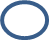 7.Нарисовать прямую, кривую ,ломаную линии разными цветами.Занятие 18 (30.01.21)Весёлая математикаТема. Число и цифра 9.Состав числа 9.1.Учить ребёнка порядковому счёту, правильно отвечать на вопросы:Сколько? Какой по счёту? На каком по счёту месте?2.Учить складывать квадрат на 2,4,8 треугольников, разрезать по линиям сгиба.Понимать,что часть меньше целого,а целое больше части.3.Разбей круги на группы разными способами и раскрась:         4+3=7                   2+5=                      3+4=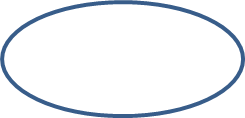            3+4=                  5+2=                      6+1=4.Реши примеры и проверь на линейке ( прибавляя,двигаемся по линейке вправо,вычитая-влево).2+1=                        6-2=                      8-5=                   4-3=                     9-2=                  3+4=5.Вставь пропущенные числа:. 2 3 . . . 7 . .                        .  .  7  6  .  .  .  2                  1  .  .  .  5  6  .  .  .                       .  8  7  .  .  4  .  .6.Сравни >,<,=2…4             5…8                   9…7               6…6    7.Решаем задачи.-Вшкафу стояло 9 чашек.                                                 Семь листьев Вася сам собралОдну из них взяла Наташа.                                               Два листика Алёша дал. Теперь уж сколько чашек там?                                        Скажите, сколько у него  Подумай и ответишь сам.                                           Осенних листиков всего?8.Поиграем со счётными палочками.Выложи из палочек треугольник, квадрат, прямоугольник.Посчитай и покажи стороны, углы, вершины.9.Письмо цифры 9 в тетради в клеточку.      Занятие 19 (06.02.21)Весёлая математикаТема. Закрепление пройденного материала .Решение задач на нахождение суммы и разности.1.Повторение.-Устный математический диктант (см. предыдущие занятия).2.Считаем по линейке:5+4=                         9-3=                      8-4=                  7-2=                      6+3=                        3.Повторить и знать последовательность времён года,частей суток,дней недели.4.Запиши соседей чисел:…2… , …5…, …7… , …8…5.Реши задачи и запиши их решения:-В вазе лежало 5 яблок и 3груши.Сколько всего фруктов лежало в вазе?-У Алёши было 7 карандашей, три  из них сломались .Сколько карандашей осталось у Алёши?Занятие 20 (13.02.21)Весёлая математикаТема .Повторение и закрепление пройденного материала.1.Устный математический диктант (см. предыдущие занятия).2.Загадка.Проживают в трудной книжкеХитроумные братишки.Десять их ,но братья этиСосчитают всё на свете.-Напишите в тетради все цифры ,какие знает ребёнок.Потренируйтесь в их написании.3.Прочитать и решить примеры:6+3                9-5             7+2                    4+5               8-3                 9=2Проверьте по линейке.4.Продолжаем учить решать задачи.-Четыре овечки на травке лежали,Потом две овечки домой убежали.А ну, скажи поскорей:Сколько овечек на травке теперь?-Дайте задание записать и прочитать решение задачи (4-2=2)5.Растолковать:День да ночь-сутки прочь.День хвалится вечером.И у самого длинного дня есть конец.-Повторить дни недели, сутки, времена года.6.Думай,считай,отгадывай.-На столе лежало 4 яблока.Одно из них разрезали пополам и положили на стол.Сколько яблок на столе?(4)Занятие 21 (20.02.21)Весёлая математикаТема. Закрепление  пройденного материала .Состав чисел 7,8,9.1.Счёт до 10 и обратно.2.Математический диктант.(смотреть предыдущие занятия).3.Повторить знаки >,<,=4.Записать числа по порядку От 2 до 5,от 3 до 8,от 7 до 2, от 9 до 55.Нарисуй 5 треугольников разного цвета, разного размера так, чтобы второй треугольник был жёлтого цвета ,а средний самый большой.6.Вычисли.5+2           2+4          4+2-17-3            3+0           5-4+1 (по линейке)7.Думай,считай,отгадывай.Бабушка связала своим внукам по паре носков.Сколько всего носков связала бабушка?Занятие 22 (27.02.21)Весёлая математикаТема Отрезок. Луч. Угол. Решение задач ,примеров.1.Устный математический диктант(см. предыдущие занятия).2.Расставь знаки >,<,9…6    9…9     0…1         10…9 3.Начерти отрезок длиной	 4 см.Затем начерти отрезок на 2 см длиннее первого.4.Покажи и обведи только углы.	I   O5.Поставь вместо  точки знак «=» или «-«.8  .  2  =  6                 7  .  0  =  7                 9  .  7  =  2                    6  .  4  =  106.Запиши ответ и проверь на линейке.2+1=             4-3=             6-2=            7+3=               10-3=                 4+4=7.Реши задачу и запиши решение.У щенка 7 шариков ,а у котёнка 3.Сколько всего шариков у щенка и котёнка вместе?8.Выполни на листочке в клеточку графический диктант.Начни от любой точки в уголке клеточки.Отсчитай 8 клеток вправо,2- вверх, 3- вправо,5-вниз,3-влево,2-вверх,4-влево,3-вниз,1-влево,1-вверх,1-влево,1-вниз,1-влево,3-вверх,1-влево,1-вверх(получится ключ).9.Счёт до 20 и обратно.Занятие 23 (06.03.21)Весёлая математикаТема. Знакомство с числом и цифрой 10.1.Учимся считать до 20 и обратно.2.Вставь пропущенные числа1,…2,…,…,5,6.…4,…,6,7,……,…,6,…,8,…3.Нарисуй кружки так, чтобы слева их было на 1 меньше, чем посередине ,а справа-на 1 больше.4.Найди и исправь ошибки.7>2                          4+5=9                     6-1+2=80<5                          10-8=1                     3+2-4=16>9                           3+6=10                    7-3+2=65.Допиши недостающую часть числа:                10                        10                            10                               10      1	2	3	4Занятие 24 (13.03.21)Весёлая математикаТема. Состав числа 10.Повторение пройденного  материала. Отрезок, луч, угол.1.Учить раскладывать число 10 на два меньших числа ,а из двух меньших чисел составлять одно число.2.Дорисовать нужное количество точек и вписать недостающие цифры в окошки,чтобы получилось число 8.3.Разъяснить ребёнку пословицы, крылатые слова.« С пятого на десятое»-бессвязно ,непоследовательно ,пропуская подробности (говорить, рассказывать…)4.Отгадать математическую загадку (попросить  ребёнка написать и прочитать решение).Вот 7 дубков и 3 сосны,                                                    У меня и  АллочкиКак зелены они, стройны!	                                               Десять счётных палочек.Деревьев сколько тут? Узнайте!	                                    Две из них сломались. И хорошенько сосчитайте.	                                              Сколько же осталось?5.Обведи линию красным карандашом, отрезок - синим, луч жёлтым.6.Обозначь на рисунке вершину угла красным карандашом, а стороны синим.Занятие 25 (20.03.21)Весёлая математикаТема. Числа 1-10.Решение логических, нестандартных задач.1.Математический диктант (предыдущий, последующий, увеличить, уменьшить, между, соседи числа…)2.Вставь пропущенные числа:1 2 3 4 5 … 8                           4 5 6 . 8 9                            7 6 5 . 3 2                              8 7 . 5 43.Сравни >,<,=3…5               0…1                  8…4                 9…74.Запиши соседей чисел:…3…                     …5…                    …8…                   …9…                                 …6…5.Реши примеры:2+2                     8+3                                       9-4                                  7+16.Решаем задачи (решение задач записываем):-В вазе лежали 4 яблока и 2 груши.Сколько всего фруктов лежало в вазе? ( 4+2=6(фр.))7.Думай,считай,отгадывай!Жили-были 3 щенка: Кузя, Тузик и Шарик  .Кузя пушистее Тузика ,а Тузик  пушистее Шарика.Какой из щенков самый пушистый, какой самый гладкий.(самый пушистый Кузя, а самый гладкий-Шарик) Занятие 26 (27.03.21)Весёлая математикаТема. Решение задач.У причала стояли 6 лодок.	Маша съела пять конфет.Три из них уплыли.	А марина две конфеты.Сколько лодок осталось у причала?	Сколько всего конфет съели дети?На лугу паслись 8 коров.	Петя нашёл в лесу три гриба,Две ушли домой.	А Саша два гриба.Сколько коров осталось на лугу?	Сколько грибов нашли дети?На ветке выросли 10 шишек.Три из них упали на землю.Сколько шишек осталось на ветке?Занятие 27 (03.04.21)Весёлая математикаТема. Числа 1-10.Повторение и закрепление пройденного материала..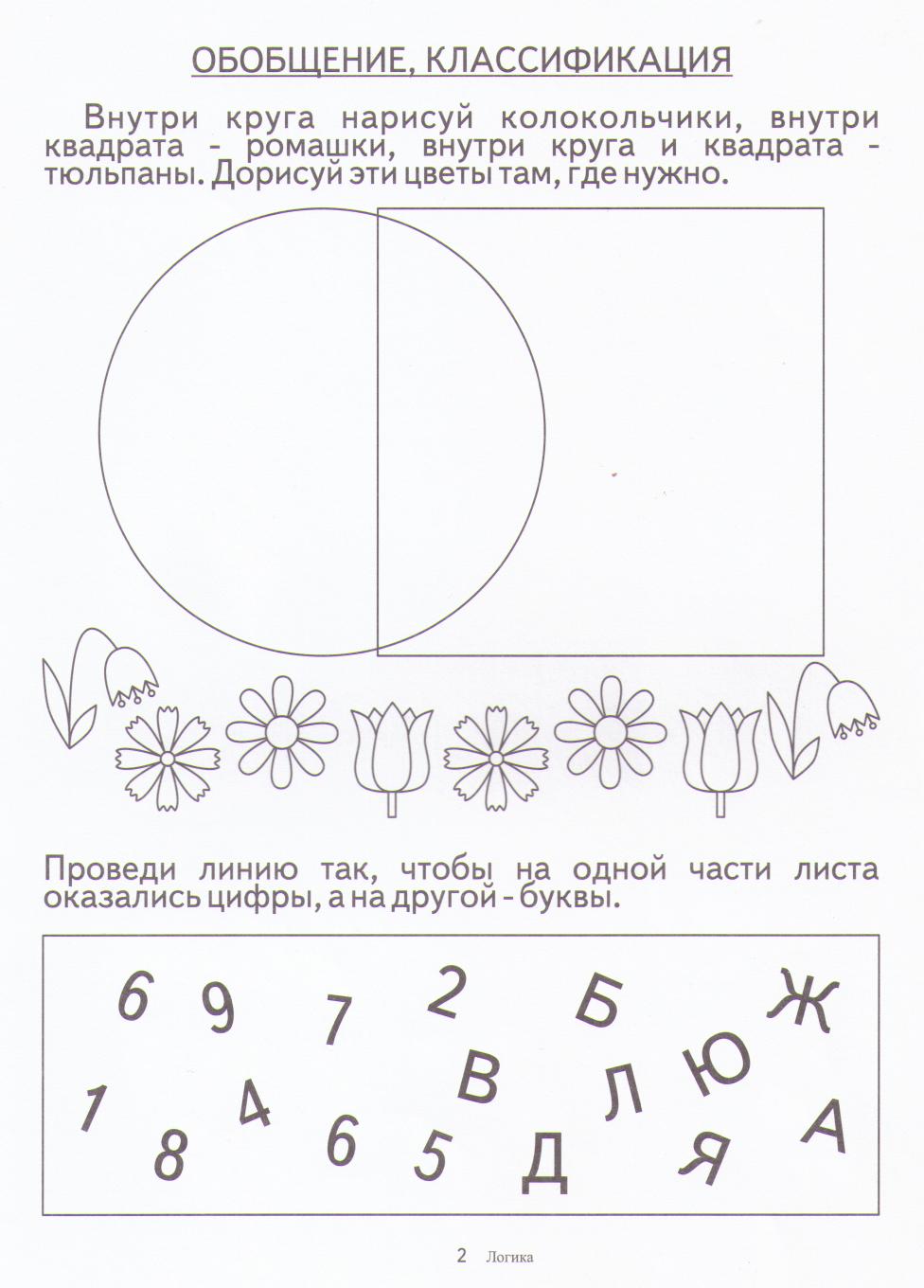 Занятие 28 (10.04.21)Весёлая математикаТема. Повторение и закрепление пройденного материала.                                                                                  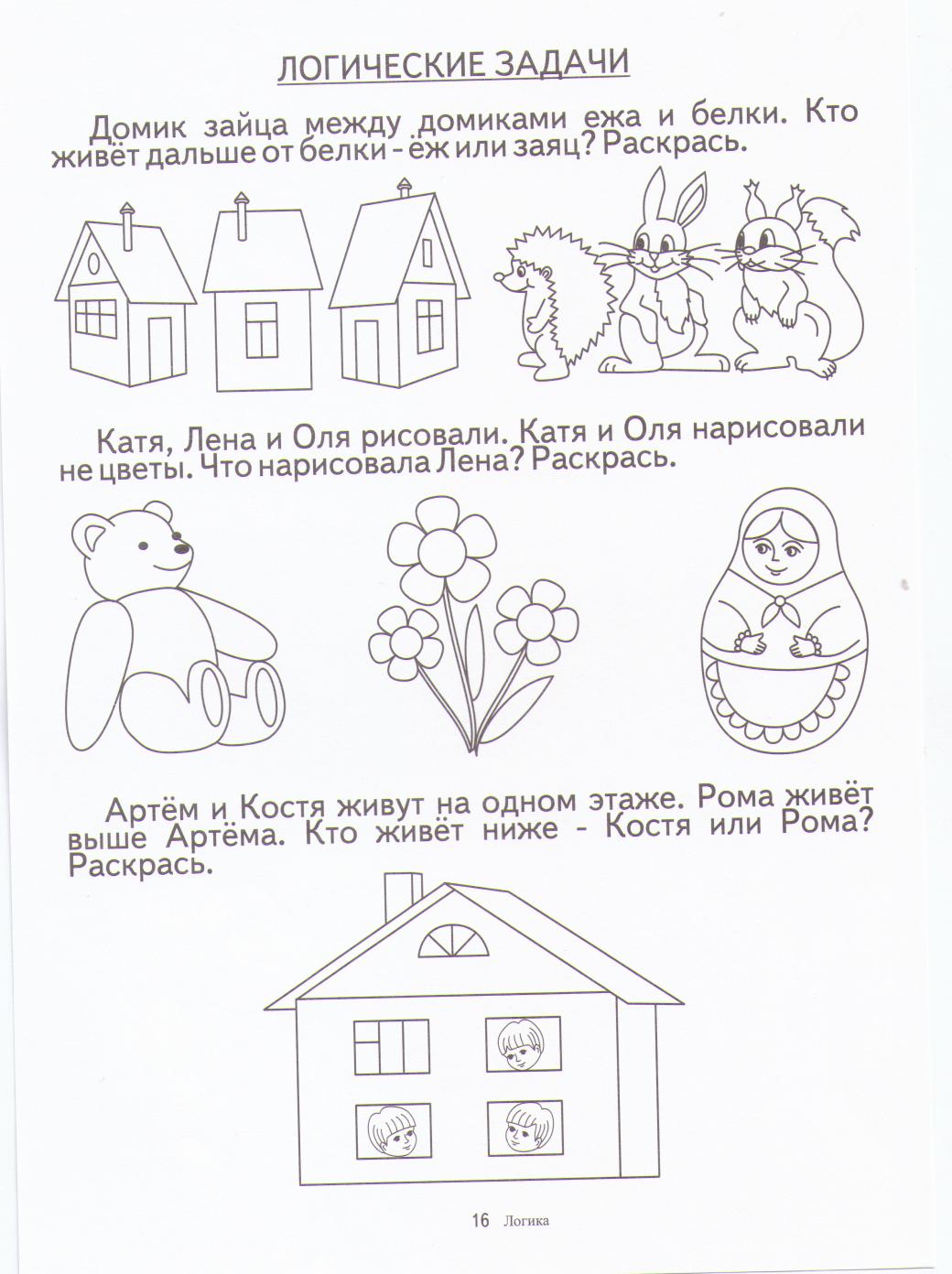 Занятие 29 (17.04.21)Весёлая математикаТема. Повторение и закрепление пройденного материала.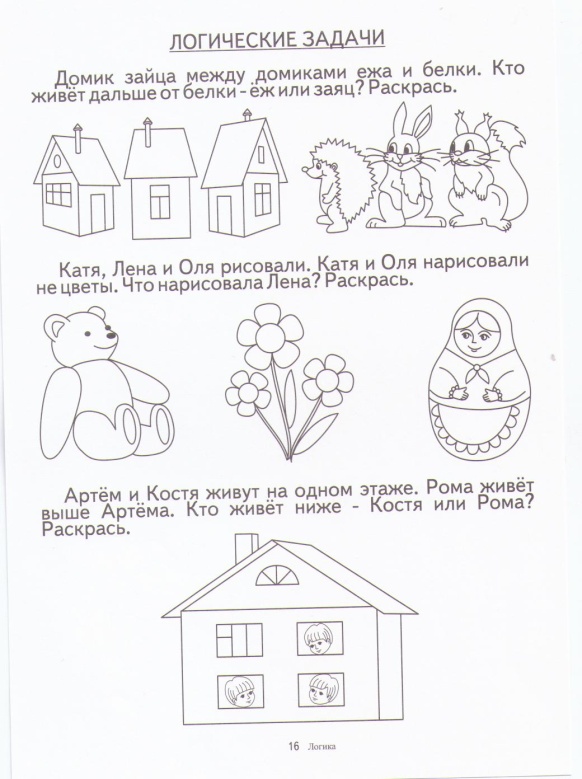 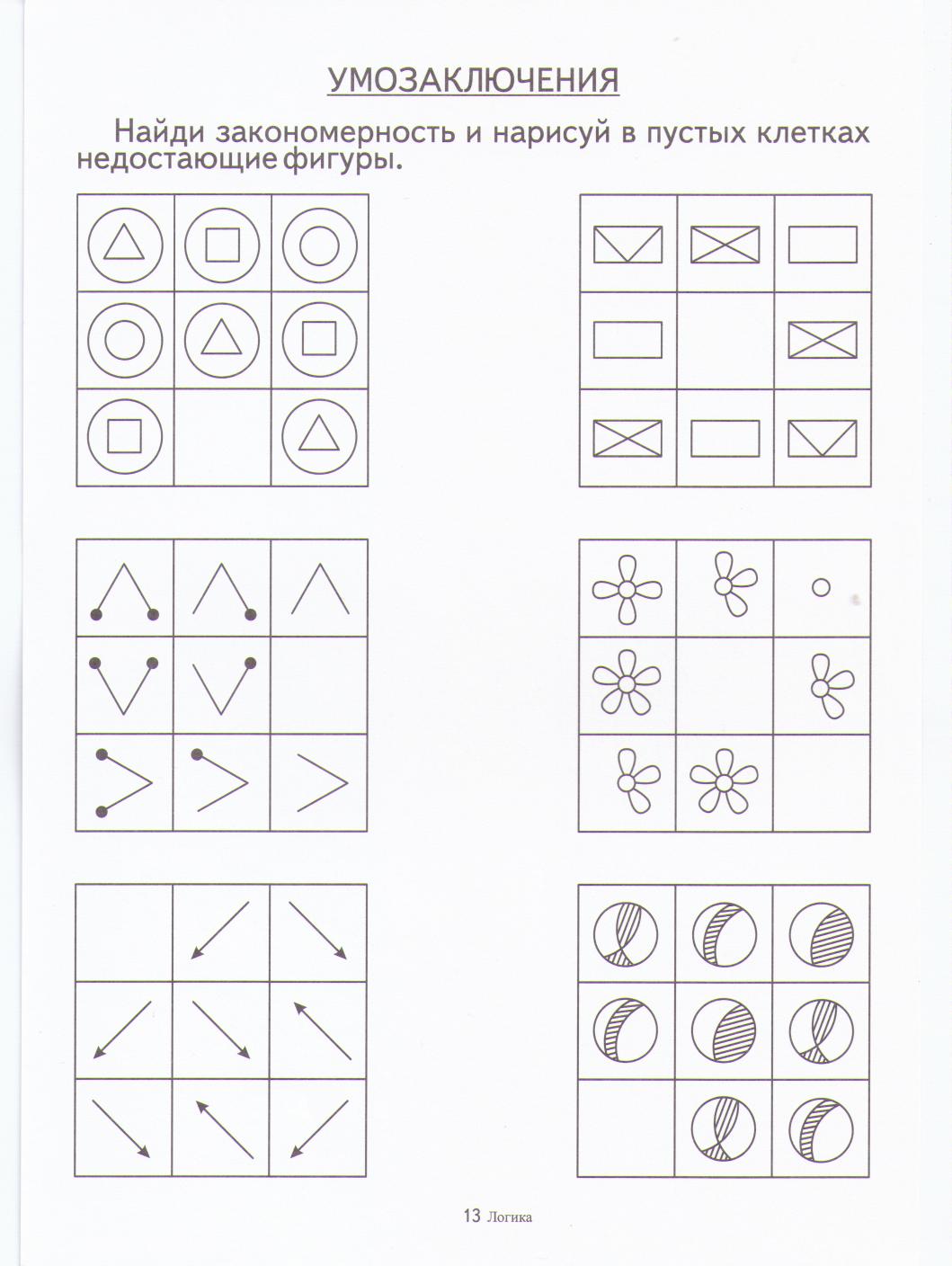 Занятие 30 (24.04.21)Весёлая математикаТема.  Повторение и закрепление пройденного материала.